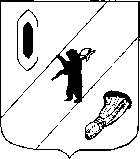 АДМИНИСТРАЦИЯ ГАВРИЛОВ-ЯМСКОГОМУНИЦИПАЛЬНОГО РАЙОНАПОСТАНОВЛЕНИЕ18.07.2023   № 673О внесении изменении в постановление Администрации Гаврилов–Ямскогомуниципального района от 16.08.2016 № 890Руководствуясь статьёй 26 Устава Гаврилов - Ямского муниципального района Ярославской области,АДМИНИСТРАЦИЯ МУНИЦИПАЛЬНОГО РАЙОНА ПОСТАНОВЛЯЕТ:1. Внести изменения в постановление Администрации Гаврилов - Ямского муниципального района от 16.08.2016 № 890 «О комиссии по повышению устойчивости функционирования объектов экономики Гаврилов - Ямского муниципального района в чрезвычайных ситуациях мирного времени и в военное время», изложив Приложение 2 «Состав комиссии по повышению устойчивости функционирования объектов экономики Гаврилов - Ямского муниципального района в чрезвычайных ситуациях мирного времени и в военное время» в новой редакции (Приложение).2. Контроль за исполнением постановления возложить на заместителя Главы Администрации муниципального района Романюка А.Ю.3. Постановление опубликовать в районной массовой газете «Гаврилов-Ямский вестник» и разместить на официальном сайте Администрации муниципального района.4. Постановление вступает в силу с момента подписания.Глава Гаврилов-Ямскогомуниципального района 	                                                         А.Б. СергеичевПриложение к постановлению Администрации муниципального районаот18.07.2023  № 673«Приложение 2»Составкомиссии по повышению устойчивости функционирования объектов экономики Гаврилов - Ямского муниципального района в чрезвычайных ситуациях мирного времени и в военное время Романюк А.Ю. - заместитель Главы Администрации Гаврилов - Ямского муниципального района, председатель комиссии;Вехтер А.В. - начальник отдела экономики, предпринимательской деятельности, инвестиций и сельского хозяйства Администрации муниципального района, заместитель председателя комиссии;Иванова Е.В. – начальник отдела по мобилизационной подготовке, гражданской обороне и чрезвычайным ситуациям Администрации муниципального района, секретарь комиссии;Члены комиссии:Баранова Е.В. – заместитель Главы Администрации муниципального района - начальник Управления финансов;Бондарев С.А. – начальник Гаврилов-Ямского района электрических сетей филиала ПАО «МРСК Центра – «Ярэнерго» (по согласованию);Василевская В.В. – начальник Управления по архитектуре, градостроительству, имущественным и земельным отношениям Администрации муниципального района;Варшанидзе А.Р. – начальник хозяйственного отдела ГУЗ ЯО «Гаврилов-Ямская центральная районная больница» (по согласованию);Вишталюк А.А. - исполнительный директор АО ГМЗ «Агат» (по согласованию);Водопьянов В.И. - Глава Великосельского сельского поселения (по согласованию);Горденков М.А. – начальник ЭГС «Гаврилов-Ямрайгаз» филиала ПАО «Газпром газораспределение Ярославль» (по согласованию);Егорова И.Н. – главный ветеринарный врач Гаврилов-Ямского муниципального района (по согласованию);Зинзиков А.П. - Глава Шопшинского сельского поселения (по согласованию);Калачева Т.В. - Глава Заячье - Холмского сельского поселения (по согласованию);Пруденков А.Б. – директор Гаврилов - Ямского филиала АО «ЯРДОРМОСТ» (по согласованию);Рамазанов А.М. - Глава Митинского сельского поселения (по согласованию);Кузин А.Е. - генеральный директор АО «Ресурс» (по согласованию);Давыдова Ж.А. – начальник Управления жилищно-коммунального хозяйства, капитального строительства и природопользования Администрации муниципального района;Сторож Ю.М. – директор Гаврилов-Ямского филиала АО «Ярославское АТП» (по согласованию);Тощигин А.Н. - Глава городского поселения Гаврилов-Ям (по согласованию);Шалагинов П.В. – и. о. директора ГКУ ЯО «Гаврилов-Ямское лесничество» (по согласованию).